О принятии органом местного самоуправления сельского поселения Енгалышевский сельсовет муниципального  района Чишминский район Республики Башкортостан  части полномочий муниципального района Чишминский район Республики Башкортостан	В соответствии с частью 4 статьи 15 Федерального закона от 06 октября 2003 года № 131-ФЗ «Об общих принципах организации местного самоуправления в Российской Федерации», Порядком заключения соглашений о передаче отдельных полномочий по решению вопросов местного значения между органами местного самоуправления сельских поселений муниципального района Чишминский район Республики Башкортостан и органами местного самоуправления муниципального района Чишминский район Республики Башкортостан, утвержденного решением Совета сельского поселения Енгалышевский сельсовет муниципального района Чишминский район Республики Башкортостан от 06 июня  2016 года № 32,Совет сельского поселения Енгалышевский сельсовет муниципального района Чишминский район Республики Башкортостан решил:	1. Принять органом  местного самоуправления сельского поселения Енгалышевский сельсовет муниципального района  Чишминский район Республики Башкортостан отдельные полномочия муниципального района Чишминский район Республики Башкортостан  по вопросу дорожной деятельности в отношении автомобильных дорог  местного значения  в границах населенных пунктов поселения и обеспечение безопасности дорожного движения на них, включая создание и обеспечение функционирования парковок (парковочных мест), осуществление муниципального контроля за сохранностью автомобильных дорог местного значения в границах населенных пунктов поселения, а также осуществление иных полномочий в области использования автомобильных дорог и осуществления дорожной деятельности в соответствии с законодательством Российской Федерации.	2. Признать утратившим силу решение Совета сельского поселения Енгалышевский сельсовет  муниципального района Чишминский район Республики Башкортостан от 14 декабря 2015 года № 37 «Об утверждении Соглашения между органами местного самоуправления муниципального района Чишминский район Республики Башкортостан и сельским поселением Енгалышевский сельсовет  муниципального района Чишминский район Республики Башкортостан о передаче сельскому поселению осуществления части полномочий муниципального района». 3. Настоящее решение вступает в силу с момента его подписания.	4. Настоящее решение обнародовать в порядке, установленном Уставом муниципального района Чишминский район, разместить на официальном сайте Администрации сельского поселения Енгалышевский сельсовет муниципального района в сети ИНТЕРНЕТ.Глава сельского поселения                                                 В.В. ЕрмолаевБаш[ортостан Республика]ыШишм^ районыМУНИЦИПАЛЬ РАЙОН советЫныЕНГАЛЫШ ауыл советыауыл биЛ^м^е СОВЕТы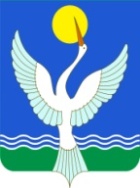 СОВЕТ СЕЛЬСКОГО ПОСЕЛЕНИЯЕнгалышевский сельсоветМУНИЦИПАЛЬНОГО РАЙОНАЧишминскИЙ районРеспублики Башкортостан[АРАР06 июнь 2016 й.№ 34РЕШЕНИЕ 06 июня 2016 г.